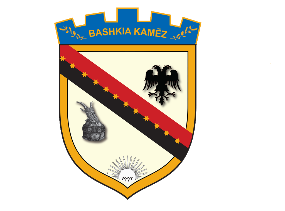 REPUBLIKA E SHQIPËRISËBASHKIA KAMËZNr._____Prot	                                                                                         Kamëz më ___.___2020NJOFTIM PËR VEND TË LIRË PUNENë mbështetje të Ligjit Nr. 139/2015, “Për veteqeverisjen vendore, Ligjit Nr.152/2013 “Për nëpunësin civil”, i ndryshuar, VKM-së nr.243, datë 18.03.2015, Kreu III “Për pranimin, Lëvizjen paralele, Periudhën e Provës, dhe Emërimin në Kategorinë Ekzekutive”, Bashkia Kamëz njofton se në administratën e Bashkisë Kamëz ka 1 vend të lire pune në pozicionin:                                    Specialist i Ndihmes Ekonomike,Lagje 1Për kete Procedure (lëvizje paralele dhe pranim në shërbimin civil) aplikohet në të Përshkrimi përgjithësues i punës për pozicionet si më sipër është:Evidentimi i pranimeve dhe largimeve te familjeve te skemes se Ndihmes ekonomike, plotesimi i dokumentacionit konform ligjit dhe regjistrimi ne sistem sipas projektit pilot te Bashkise KamëzHartimi i list-pagesave, projekt-vendimeve, evidencat statistikore dhe financiare cdo muajUdhezon dhe ndihmon qytetaret per plotesimin e dokumentacionit te nevojshem sipas kritereve ligjore per perfitimin e ndihmes ekonomike.Viziton cdo familje qe pretendon per ndihme ekonomike dhe percakton e verifikon nivelin faktik te jeteses se saj.Pranon, ne perputhje me ligjin, dokumentacionin e paraqitur nga pretenduesit per ndihme ekonomike.Pregatit relacionin mujor i cili i bashkengjitet dosjes qe do te shqyrtohet nga keshilli bashkiak.Ben perpjekje te vazhdueshme per njohjen e ligjeve dhe akteve nenligjore dhe ngritjen profesionale te tyre.Drejton punën për identifikimin dhe verifikon familjet që kanë nevojë për ndihmë ekonomike, personat me aftësi të kufizuar dhe nevojat e individëve për shërbime të përkujdesit 
Mbledh dhe analizon informacionin mbi situatën sociale të shtresave në nevojë dhe kategorive në risk duke synuar përmirësuar cilësisë së jetesës për banorët Organizon dhe administron punën në sektorin e ndihmës ekonomike.Përpilon dhe ndjek zbatimin e planeve të punës mujore dhe realizimin e misionit të këtij sektori.Përpilon kërkesat për fondin e Bllok – Skemës së ndihmës ekonomike dhe paaftësisë.Dërgon nëpërmjet Regjistrit Elektronik Kombëtar listën e plotë të familjeve/individeve  në nevojë  nën juridiksionin e bashkisë pranë Drejtorisë Rajonale të Sherbimit Social Shtetëror për trajtim me ndihmë ekonomikeAngazhohet plotësisht për zgjidhjen e ankesave të qytetarëve.Kryen detyra të tjera mbështetur në ligjet dhe aktet nënligjore, për një punë sa më efikase dhe në shërbim të komunitetit.Bashkepunon ne mënyre të vazhdueshme me zyrat vendore të punësimit për riintegrimin social të anëtarëve të familjeve në nevoje, të cilat janë në moshë active.  I-Lëvizja paralele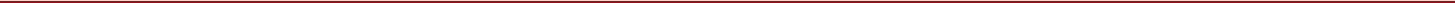 Kanë të drejtë të aplikojnë për këtë procedurë vetëm nëpunësit civilë të së njëjtës kategori, në të gjitha insitucionet pjesë e shërbimit civil.1.- Kushtet për lëvizjen paralele dhe kriteret e veçantaKandidatët duhet të plotësojnë KËRKESAT E PËRGJITHSHME si më poshtë: të jetë shtetas shqiptar; të ketë zotësi të plotë për të vepruar; të zotërojë gjuhën shqipe, të shkruar dhe të folur; të jetë në kushte shëndetësore që e lejojnë të kryejë detyrën përkatëse; të mos jetë i dënuar me vendim të formës së prerë për kryerjen e një krimi apo për kryerjen e një kundërvajtjeje penale me dashje; ndaj tij të mos jetë marrë masa disiplinore e largimit nga shërbimi civil, që nuk është shuar sipas këtij ligji; të plotësojë kërkesat e posaçme për nivelin e arsimit, përvojës dhe kërkesat e tjera të posaçme për kategorinë, klasën, grupin dhe pozicionin përkatës.3. Kërkesat e veçanta për këtë vend pune janë;Kandidatët duhet të plotësojnë kriteret e veçanta si më poshtë:Arsim i larte, master shkencor/ profesional ose bachelor ne shkencat sociale,ekonomike dhe shoqerore etj.Te kete eksperience pune mbi 1 vit.Mbajtesi i ketij pozicioni duhet te kete aftesi te mira komunikimiTe kete njohuri te nje gjuhe te huaj(Anglisht,italisht etj)dhe te programeve baze kompjuterike word dhe Exel.
      -   Të ketë aftësi të mira komunikimi dhe të punës në grup.2. Dokumentacioni, mënyra dhe afati i dorëzimitKandidatët duhet të dorëzojnë pranë Drejtorisë së Burimeve Njerëzore të Bashkisë Kamëz, dokumentat si më poshtë:Letër motivimi për aplikim në vendin vakant;1 kopje jetëshkrimi;Një numër kontakti dhe adresën e plotë të vendbanimit;Fotokopje e diplomës. Nëse aplikanti disponon një diplomë të një universiteti të huaj, atëherë ai duhet ta ketë të njehsuar atë pranë Ministrisë së Arsimit dhe Sportit;Fotokopje e listës së notave. Nëse ka një diplomë dhe listë notash të ndryshme me vlerësimin e njohur në Shtetin Shqiptar, atëherë aplikanti duhet ta ketë të konvertuar atë sipas sistemit shqiptar;1 kopje e librezës së punës e plotësuar;Vërtetim i gjendjes gjyqësore;Vërtetim i gjendjes shëndetsoreCertifikata të kualifikimeve, trajnimeve të ndryshme;Dëshmi të njohjes së një gjuhe të huaj;Fotokopje e letërnjoftimit.Dokumentat duhet të dorëzohen me postë apo drejtpërsëdrejti në institucion, brenda datës 05.06.2020Bashkia KamëzDrejtoria e Burimeve NjerëzoreBulevardi Blu3.- Rezultatet për fazën e verifikimit paraprakNë datën 05.06.2020, Drejtoria e Burimeve Njerëzore të Bashkisë Kamëz do të shpallë në ne stendat e informimit dhe në faqen e internetit të Bashkisë, listën e kandidatëve që plotësojnë kushtet e lëvizjes paralele dhe kriteret e veçanta.Në të njëjtën datë kandidatët që nuk i plotësojnë kushtet e lëvizjes paralele dhe kriteret e veçanta do të njoftohen individualisht nga Drejtoria e Burimeve Njerëzore të Bashkisë Kamëz, nëpërmjet adresës së e-mail, për shkaqet e moskualifikimit.4.- Fushat e njohurive, aftësitë dhe cilësitë mbi të cilat do të zhvillohet intervistaKandidatët do të vlerësohen në lidhje me:Njohuritë mbi Ligjin Nr.139/2015 “Për vetqeverisjen vendore”;Njohuritë mbi ligjin nr.152/2013 “Për nëpunësin civil” i ndryshuarNjohuritë mbi Ligjin Nr. 44/2015 "Kodi i Procedurave Administrative i Republikës së Shqipërisë'';Ligji nr 121/2016 datë 24.11.2016 "Për sherbimet e kujdesit Shoqeror", i ndryshuar Ligji nr.10347 datë 04.11.2010 “Për mbrojtjen e të drejtave të fëmijëve” Kodi i Familjes5.- Mënyra e vlerësimit të kandidatëveKandidatët do të vlerësohen për jetëshkrimin, eksperiencat, trajnimet, kualifikimet e lidhura me fushën, si dhe vlerësimet pozitive. Totali i pikëve për këtë vlerësim është 40 pikë.Kandidatët gjatë intervistës së strukturuar me gojë do të vlerësohen në lidhje me:Njohuritë, aftësitë, kompetencën në lidhje me përshkrimin e pozicionit të punës; Eksperiencën e tyre të mëparshme; Motivimin, aspiratat dhe pritshmëritë e tyre për karrierën. Totali i pikëve në përfundim të intervistës së strukturuar me gojë është 60 pikë.Më shumë detaje në lidhje me vlerësimin me pikë, metodologjinë e shpërndarjes së pikëve, mënyrën e llogaritjes së rezultatit përfundimtar i gjeni në Udhëzimin nr. 4, datë 13/08/2014, të Departamentit të Administratës Publike (ëëë.dap.gov.al) http://dap.gov.al/vende-vakante/udhezime-dokumenta6.- Data e daljes së rezultateve të konkurimit dhe mënyra e komunikimitNë përfundim të vlerësimit të kandidatëve, Drejtoria e Burimeve Njerëzore të Bashkisë Kamëz do të shpallë fituesin në faqen zyrtare të Bashkisë. Të gjithë kandidatët pjesëmarrës në këtë procedurë do të njoftohen në mënyrë elektronike për shpalljen e fituesit.II- Pranimi në shërbimin civil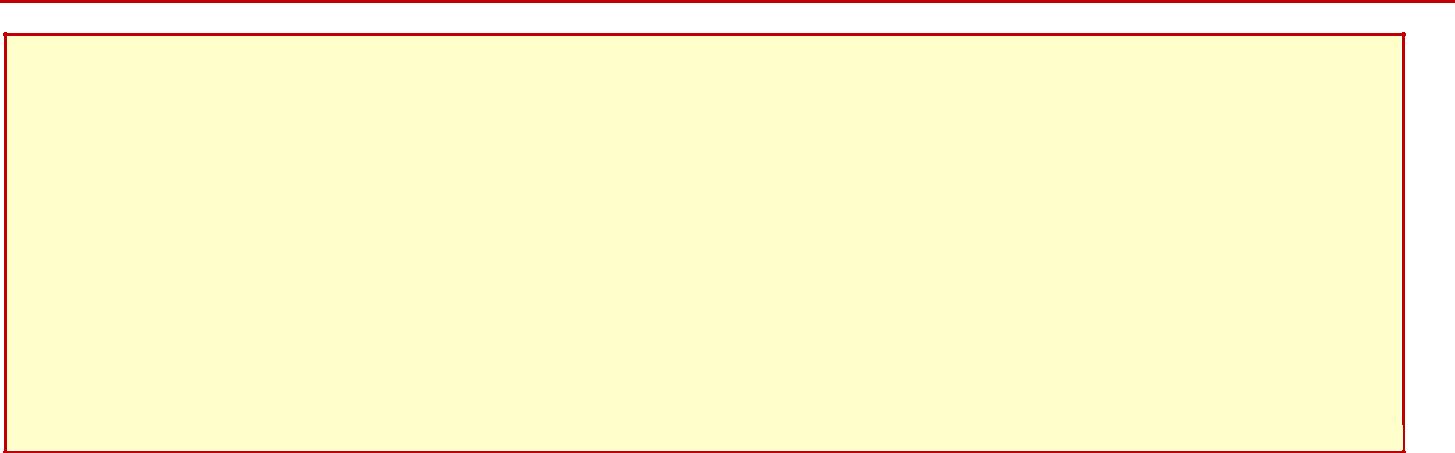 Vetëm në rast se pozicionii renditur në fillim të kësaj shpalljeje, në përfundim të procedurës së lëvizjes paralele, rezulton se ende është vakant, ky pozicion është i vlefshëm për konkurimin nëpërmjet procedurës së pranimit në shërbimin civil për kategorinë ekzekutive.Këtë Informacion do ta merrni në faqen e Bashkisë Kamëz, duke filluar nga data 10.06.2020Për këtë procedurë kanë të drejtë të aplikojnë të gjithë kandidatët jashtë shërbimit civil të  cilët plotësojnëkërkesat enenit 21 të ligjit nr. 152/2013:Kandidatët duhet të plotësojnë kriteret e veçanta si më poshtë:Të plotësojë kërkesat e përgjithshme për pranimin në shërbimin civil, sipas nenit 21, të ligjit.Arsim i larte, master shkencor/ profesional ose bachelor ne shkencat sociale,ekonomike dhe shoqerore etj.Te kete eksperience pune mbi 1 vit.Mbajtesi i ketij pozicioni duhet te kete aftesi te mira komunikimiTe kete njohuri te nje gjuhe te huaj(Anglisht,italisht etj)dhe te programeve baze kompjuterike word dhe Exel.
      -   Të ketë aftësi të mira komunikimi dhe të punës në grup.Kandidatët që aplikojnë duhet të dorëzojnë dokumentat si më poshtë:Letër motivimi për aplikim në vendin vakant;1 kopje jetëshkrimi;Një numër kontakti dhe adresën e plotë të vendbanimit;Fotokopje e diplomës. Nëse aplikanti disponon një diplomë të një universiteti të huaj, atëherë ai duhet ta ketë të njehsuar atë pranë Ministrisë së Arsimit dhe Sportit;Fotokopje e listës së notave. Nëse ka një diplomë dhe listë notash të ndryshme me vlerësimin e njohur në Shtetin Shqiptar, atëherë aplikanti duhet ta ketë të konvertuar atë sipas sistemit shqiptar;1 kopje e librezës së punës e plotësuar;Vërtetim i gjendjes gjyqësore;Vërtetim i gjendjes shëndetsore;Certifikata të kualifikimeve, trajnimeve të ndryshme;Dëshmi të njohjes së një gjuhe të huaj;Fotokopje e letërnjoftimit.Dokumentat e aplikimit duhet të dorëzohen me postë apo drejtpërsëdrejti në institucion, brenda datës 10.06.2020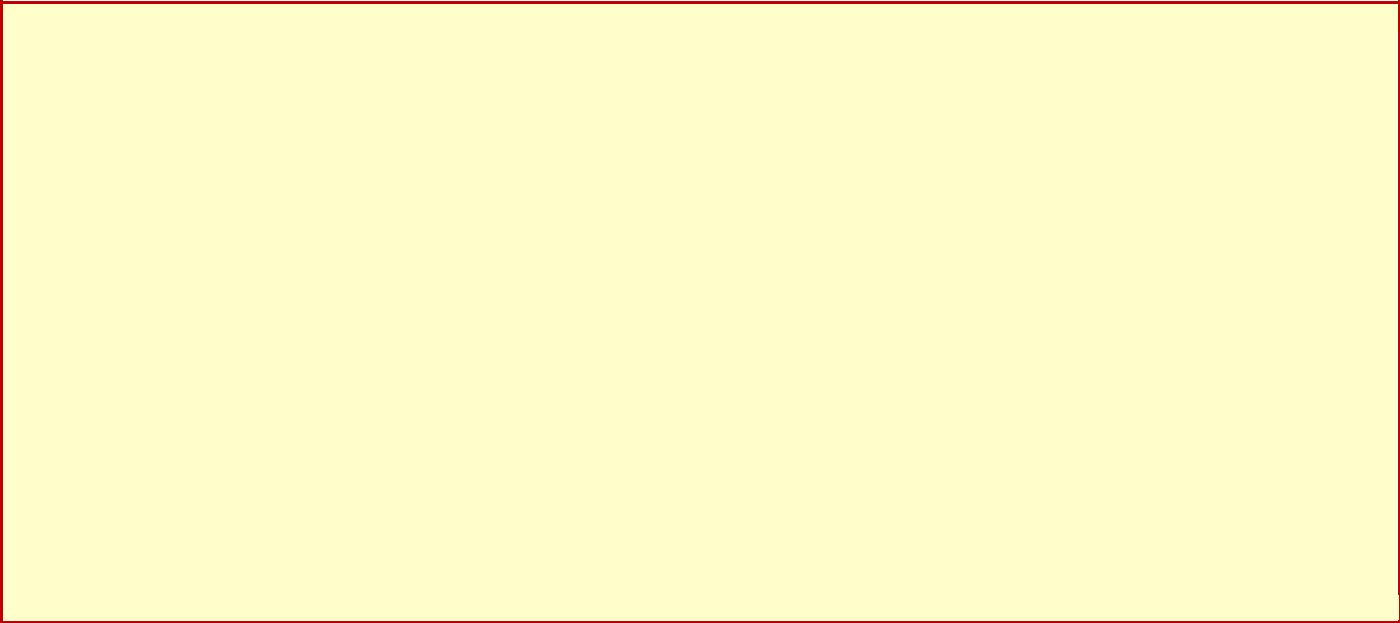 Të gjithë kandidatët që aplikojnë për procedurën e konkurimit, do të marrin informacion në faqen e Bashkisë Kamëz për fazat e mëtejshme të procedurës së konkurimit:për datën e daljes së rezultateve të verifikimit paraprak, datën, vendin dhe orën ku do të zhvillohet konkurimi; mënyrën e vlerësimit të kandidatëve. Për të marrë këtë informacion, kandidatët duhet të vizitojnë në mënyrë të vazhdueshme faqen e Bashkisë Kamëz duke filluar nga data  10.06.2020BASHKIA  KAMEZPozicioni më sipër, u ofrohet fillimisht nëpunësve civilë të së njëjtës kategori për procedurën e lëvizjes paralele!Vetëm në rast se në përfundim të procedurës së lëvizjes paralele, rezulton se ky pozicion është ende vakant, ai është i vlefshëm për konkurimin nëpërmjet procedurës se pranimit në shërbimin civil. 